CALL TO ORDERPledge Allegiance to the Flag (RS)Moment of SilenceADOPTION OF AGENDAAPPROVAL OF THE MINUTES1.	Approval of Minutes from August 22, 2022 Work Session, and August 22, 2022 Town Council meetings.PUBLIC HEARING - noneCONSENT AGENDA2.	Tax Refunds (Chris Tucker)3.	Proclamation for Emergency Preparedness MonthPUBLIC COMMENT4.	Board Update for Pineville Neighbors Place (Jane Shutt)5.	Board Update for Pineville Parks and Rec (Matt Jakubowski)OLD BUSINESS - noneNEW BUSINESS6.	Purchase of six mounted transformers (Ryan Spitzer) - ACTION ITEM7.	Condemnation of property for an easement at 213 Lynnwood Lane (Ryan Spitzer) - ACTION ITEM8.	Resolution for sale of smalll items - ACTION ITEM9.	Adopt contract for CMaR for new Fire Station (Ryan Spitzer) - ACTION ITEM10.	Holiday Schedule for 2023 (Linda Gaddy) - ACTION ITEMMANAGER'S REPORTMONTHLY STAFF REPORTS11.	Human ResourcesPublic WorksParks and RecPlanning & ZoningCALENDARS FOR COUNCIL12.	October CalendarCLOSED SESSION13.	Closed Session pursuant to NCGS 143-318.11 (6) - personnel matterADJOURN14.	rspitzer@pinevillenc.gov is inviting you to a scheduled Zoom meeting.

Topic: My Meeting
Time: Sep 13, 2022 06:30 PM Eastern Time (US and Canada)

Join Zoom Meeting
https://us02web.zoom.us/j/86950026213?pwd=c2xuS3UyZDB3blZmVkE5amkvdHoxdz09

Meeting ID: 869 5002 6213
Passcode: 429243
One tap mobile
+13126266799,,86950026213#,,,,*429243# US (Chicago)
+16465588656,,86950026213#,,,,*429243# US (New York)

Dial by your location
        +1 312 626 6799 US (Chicago)
        +1 646 558 8656 US (New York)
        +1 646 931 3860 US
        +1 301 715 8592 US (Washington DC)
        +1 309 205 3325 US
        +1 719 359 4580 US
        +1 253 215 8782 US (Tacoma)
        +1 346 248 7799 US (Houston)
        +1 386 347 5053 US
        +1 564 217 2000 US
        +1 669 444 9171 US
        +1 669 900 9128 US (San Jose)
Meeting ID: 869 5002 6213
Passcode: 429243
Find your local number: https://us02web.zoom.us/u/kck64YU4yHIf you require any type of reasonable accommodation as a result of physical, sensory, or mental disability in order to participate in this meeting, please contact Lisa Snyder, Clerk of Council, at 704-889-2291 or lsnyder@pinevillenc.gov. Three days’ notice is required.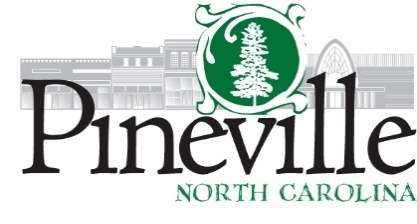 Town Council Regular MeetingPineville Hut Meeting FacilityTuesday, September 13, 2022 AT 6:30 PMAgendaAgenda